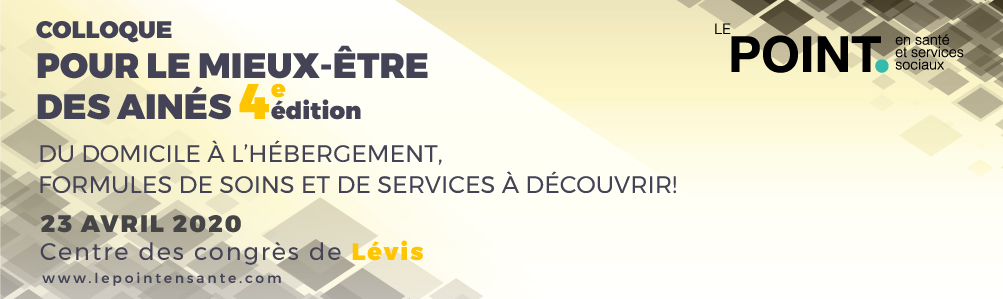 Soumettre une proposition de conférence Veuillez remplir chacune des sections ci-après et nous retourner le document une fois complété.TITRE de la conférence :NOM du présentateur : TITRE du présentateur : RÉSUMÉ de la conférence (en deux paragraphes, 350 mots) : Information complémentaire (si nécessaire) : Pièces jointes (identifiez le nom exact des pièces jointes, par exemple photo des conférenciers) : Pour vous rejoindre (insérez votre courriel ou celui d’une personne-ressource) :Pour toute information :Christian Greniercgrenier@lepointensante.com514 266-8932